В целях привлечения внимания к проблемам работников образования пожилого возраста, по решению президиума комитета областной организации «Общероссийского Профсоюза образования», в области ежегодно проводится рейд «Как живешь, старшее поколение?», утверждена областная программа «Старшее поколение», в рамках которой определены направления работы отраслевых организаций Профсоюза по оказанию содействия в повышении качества жизни лиц пожилого возраста, использовании инновационных форм социального и медицинского обслуживания, активном вовлечении неработающих пенсионеров в жизнь общества и Профсоюза.Подробная информация, полученная с мест в 2022 году, говорит о целенаправленном и постоянном внимании большинства профсоюзных организаций к жизни коллег старшего возраста. В каждой районной и городской организации Профсоюза  созданы  Ассоциации ветеранов педагогического труда и профсоюзного актива, которые объединены в областную Ассоциацию.По результатам мониторинга, в области проживает 16161 пенсионер от образования, в том числе, 8248 человек продолжают работать, 7913 пенсионеров находятся на заслуженном отдыхе. В 2021-2022 учебном году было принято в отраслевой Профсоюз 633 пенсионера, в том числе, работающих – 176 чел., неработающих – 457 чел.  Активную деятельность в этом направлении проявили профсоюзные организации Ровенского, Романовского, Энгельсского районов. В Алгайском, Романовском и Федоровском районах все пенсионеры – и работающие, и неработающие - являются членами Профсоюза.В области проживает 101 пенсионер в возрасте 90 лет и старше. Три ветерана – Пермяков Петр Ильич (Красноармейский район), Сосновцева Елизавета Ивановна (Балаковский район) и Долотовская Елизавета Кондратьевна (Аркадакский район) перешли вековой рубеж.В нашем регионе проживают 1105 одиноких людей, ранее работавших в образовательных организациях. Большинство из них находятся под постоянным вниманием со стороны органов социального обеспечения.Однако, по итогам опроса, 193 одиноко проживающих педагогов-пенсионеров, нуждаются в разных видах помощи. Так, в Перелюбском районе из 28 пенсионеров этой категории 26 нуждаются в помощи, в Новобурасском районе из 138 – 92 ветерана нуждаются в дополнительной помощи, в Краснопартизанском районе эти цифры составляют 32 и 8 человек соответственно. В основном пенсионеры сетуют на недостаточное материальное обеспечение и дефицит общения. Ветеранам труда Марксовского, Балаковского, Калининского, Гагаринского районов, г. Саратова и Энгельса была оказана материальная помощь в связи с трудным семейным положением или юбилейными датами.Областной организацией Общероссийского Профсоюза образования совместно с районными и городскими профсоюзными организациями уделяется внимание и проявляется забота об оздоровительном отдыхе, санаторном лечении, укреплении и реабилитации здоровья пенсионеров. Так, например, Базарно-Карабулакская районная организация выделяет ежегодно средства на приобретение дорогостоящих медицинских препаратов Сироткиной В.А. и Малахаевой В.В.. Балаковская городская и Энгельсская районная организации ежегодно отправляют ветеранов педагогического труда по льготным профсоюзным путевкам в местные и республиканские санатории.Большую работу по организации отдыха и участию людей пожилого возраста в экскурсионных поездках проводит Красноармейская районная организация Профсоюза.В области активно развивается семейный отдых. Более 200 ветеранов смогли воспользоваться в 2022 году этой формой оздоровления в пансионатах Черноморского побережья в рамках реализации программы «Отдыхаем в России». Всего по льготным профсоюзным путевкам отдохнуло более 300 ветеранов. Успешно развивается инновационная форма общения с ветеранами педагогического труда – родоначальниками и продолжателями педагогических династий. В области насчитывается более 50 педагогических династий. На страницах областной газеты «Просвещенец» ежеквартально выходит материал по данной теме, знакомство коллег с педагогическими династиями проходят и в режиме on-lein (областной фестиваль педагогических династий - ролики, презентации, подготовленные районными, городскими и первичными организациями Профсоюза),  и с приглашением педагогических династий на торжественные встречи с коллегами.Многие профсоюзные организации стараются работу с ветеранами проводить разнообразнее, интереснее и полезнее. Профком ГАПОУ СО «СОХТТ» совместно с администрацией ежегодно организуют ко Дню пожилых людей чествование ветеранов силами студентов (в том числе и на дому), а Энгельсская районная организация Профсоюза провела встречу  с ветеранами педагогического труда в Энгельсском краеведческом музее, а для 40 лиц старшего поколения организовала посещение музея им. Гагарина Ю.А. под открытым небом.В Озинском районе, по инициативе профсоюзной организации, выпущены уже 4 электронных альбома, которые посвящаются заслуженным и творческим педагогам Озинского района прошлых лет «Мы помним вас, учителя!».В Аткарском районе в мае 2022 года была организована профориентационная встреча обучающихся класса психолого-педагогической направленности, молодых учителей и ветеранов педагогического труда.Первичные организации Профсоюза Вольского района ежегодно проводят рейд «Ветеран живет рядом».В Красноармейском районе проводится мероприятие, которое пользуется большой популярностью среди лиц старшего поколения,  под названием «Загляните в семейный альбом», а в Калининском районе для молодых учителей, с приглашением ветеранов педагогического труда была организована встреча «Быть учителем – это здорово!».В Базарно-Карабулакской районной организации Профсоюза принято решение: работникам образования, уходящим на заслуженный отдых с 1 сентября 2022 года выделять материальную помощь в размере 1000 рублей, а в Краснокутском районе 8 педагогам, вышедшим на пенсию в этом году, вручена материальная поддержка в размере 3000 рублей каждому.В Марксовском районе на районном образовательном форуме Аметову В.А., которого торжественно проводили педагогическим сообществом на заслуженный отдых, была вручена премия «Легенда образования Марксовского района».Вместе с тем, в Духовницком, Турковском, Петровском, Хвалынском и некоторых других районах ветеранам педагогического труда уделяется недостаточно внимания, об этом говорит их неучастие в областном рейде «Как живешь, старшее поколение?».Большое число нуждающихся в помощи среди одиноко проживающих пенсионеров от образования в Новобурасском (92 чел.), Перелюбском (26 чел.), требует более пристального изучения данной проблемы со стороны профсоюзных организаций и муниципальных органов.Президиум областной организации Профессионального союза работников народного образования и науки постановляет:1. Принять информацию по итогам рейда «Как живешь, старшее поколение?» к сведению.2. В целях активизации работы профсоюзных организаций с пенсионерами от образования рекомендовать:2.1. В преддверии праздника Дня пожилых людей организовывать встречи, посещения пожилых людей с целью вовлечения пенсионеров в активную профсоюзную деятельность.2.2. Обратить особое внимание на пенсионеров, находящихся в трудных жизненных условиях (одиноких, низкооплачиваемых, безродных), оказывать им материальную поддержку из профсоюзного бюджета.2.3. Иметь учет памятных дат пенсионеров (юбилеи, круглые даты совместного проживания и т.д.) и принять активное участие в организации их чествования.2.4. В День пожилых людей, День семьи, День матери, День учителя, День воспитателя, в Новый Год, Международный женский день и в другие праздники организовать мероприятия с участием пенсионеров от образования.2.5. Активнее использовать возможности участников волонтёрского движения, закрепив конкретных лиц за одиноко проживающими пенсионерами, особо нуждающимися в дополнительном внимании и заботе.3. Контроль за выполнением данного постановления оставляю за собой.            Председатель								Н.Н. Тимофеев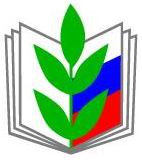 ПРОФЕССИОНАЛЬНЫЙ СОЮЗ РАБОТНИКОВ НАРОДНОГО ОБРАЗОВАНИЯ И НАУКИ РОССИЙСКОЙ ФЕДЕРАЦИИСАРАТОВСКАЯ ОБЛАСТНАЯ ОРГАНИЗАЦИЯ ПРОФЕССИОНАЛЬНОГО СОЮЗА РАБОТНИКОВ НАРОДНОГО ОБРАЗОВАНИЯ И НАУКИ РОССИЙСКОЙ ФЕДЕРАЦИИ(САРАТОВСКАЯ ОБЛАСТНАЯ ОРГАНИЗАЦИЯ «ОБЩЕРОССИЙСКОГО ПРОФСОЮЗА ОБРАЗОВАНИЯ»)ПРЕЗИДИУМПОСТАНОВЛЕНИЕПРОФЕССИОНАЛЬНЫЙ СОЮЗ РАБОТНИКОВ НАРОДНОГО ОБРАЗОВАНИЯ И НАУКИ РОССИЙСКОЙ ФЕДЕРАЦИИСАРАТОВСКАЯ ОБЛАСТНАЯ ОРГАНИЗАЦИЯ ПРОФЕССИОНАЛЬНОГО СОЮЗА РАБОТНИКОВ НАРОДНОГО ОБРАЗОВАНИЯ И НАУКИ РОССИЙСКОЙ ФЕДЕРАЦИИ(САРАТОВСКАЯ ОБЛАСТНАЯ ОРГАНИЗАЦИЯ «ОБЩЕРОССИЙСКОГО ПРОФСОЮЗА ОБРАЗОВАНИЯ»)ПРЕЗИДИУМПОСТАНОВЛЕНИЕПРОФЕССИОНАЛЬНЫЙ СОЮЗ РАБОТНИКОВ НАРОДНОГО ОБРАЗОВАНИЯ И НАУКИ РОССИЙСКОЙ ФЕДЕРАЦИИСАРАТОВСКАЯ ОБЛАСТНАЯ ОРГАНИЗАЦИЯ ПРОФЕССИОНАЛЬНОГО СОЮЗА РАБОТНИКОВ НАРОДНОГО ОБРАЗОВАНИЯ И НАУКИ РОССИЙСКОЙ ФЕДЕРАЦИИ(САРАТОВСКАЯ ОБЛАСТНАЯ ОРГАНИЗАЦИЯ «ОБЩЕРОССИЙСКОГО ПРОФСОЮЗА ОБРАЗОВАНИЯ»)ПРЕЗИДИУМПОСТАНОВЛЕНИЕПРОФЕССИОНАЛЬНЫЙ СОЮЗ РАБОТНИКОВ НАРОДНОГО ОБРАЗОВАНИЯ И НАУКИ РОССИЙСКОЙ ФЕДЕРАЦИИСАРАТОВСКАЯ ОБЛАСТНАЯ ОРГАНИЗАЦИЯ ПРОФЕССИОНАЛЬНОГО СОЮЗА РАБОТНИКОВ НАРОДНОГО ОБРАЗОВАНИЯ И НАУКИ РОССИЙСКОЙ ФЕДЕРАЦИИ(САРАТОВСКАЯ ОБЛАСТНАЯ ОРГАНИЗАЦИЯ «ОБЩЕРОССИЙСКОГО ПРОФСОЮЗА ОБРАЗОВАНИЯ»)ПРЕЗИДИУМПОСТАНОВЛЕНИЕ
«13» сентября 2022 г.
г. Саратов
г. Саратов
№ 18Об итогах рейда «Как живешь, старшее поколение?» Об итогах рейда «Как живешь, старшее поколение?» Наименование районных, городских, первичных организацийКоличество лиц пенсионного возрастаКоличество лиц пенсионного возрастаИз них членов ПрофсоюзаИз них членов ПрофсоюзаКоличество пенсионеров, принятых в 21/22 уч. г.Количество пенсионеров, принятых в 21/22 уч. г.Количество одиноко проживающихКоличество одиноко проживающихИз них нуждаются                в помощиИз них нуждаются                в помощиКоличество лиц страше 90 летКоличество лиц страше 90 летКоличество супружеских пар, проживших 60 лет и болееКоличество супружеских пар, проживших 60 лет и болееКоличество оздоровленныхКоличество оздоровленныхКоличество династийНаименование районных, городских, первичных организацийраб.нераб.раб.нераб.раб.нераб.раб.нераб.раб.нераб.раб.нераб.раб.нераб.раб.нераб.Ал.Гайский197841788423079060000731Аркадакский847084000102020700000Аткарский122241101540117100301200300Баз.Карабулакский 13057120477105940050200000Балаковский 5417742746933020004007011Балашовский 17722917748014214050000601Балтайский 199019701861020000000Вольский 45618932464417846000400001Воскресенский  22862218010026000000000Дергачевский 5414850420033010100000Духовницкий 00000000000000000Екатериновский 87957566212025120100103Ершовский 1432961132408300000401401Ивантеевский 00000000000000000Калининский  1601871421651010391602001552Красноармейский 9628094910300000201520Краснокутский 86237862370000000100300Краснопартизанский 78687654602232080200000Лысогорский  86866430001010200001Марксовский  2153932032520200000600000Новобурасский  762447416618111388920200000Новоузенский 125140116135253537060700103Озинский 6577616005610030400001Перелюбский 1286064260416280260400000Петровский 00000000000000000Питерский 139183127150001061000400000Пугачевский 1992951682602421030400207Ровенский 77706427162400000200000Романовский 2932293203200000100001Ртищевский 1791521485424018000400721Самойловский6520651800115430000001Саратовский 73131521311013120200201Советский 54784701000010000000Татищевский 41542530041000200704Турковский  00000000000000000Федоровский  681968190012000200004Хвалынский  00000000000000000Энгельсский 18963451795345152705160008024862г. Саратов 220323721197298101630000050337256ГАПОУ СО "ЭП" 37151721122000000100ГАПОУ СО «СОХТТ" 2861763035010000400ГАПОУ СО "ОТСТиС" 1310740000000000000Итого: 8248791363433043176457378727151780101071604352